MATEMÀTIQUES				GEOMETRIA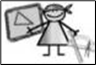 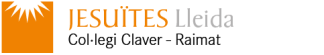 Nom: ..........................................		Data: .............................           Triangles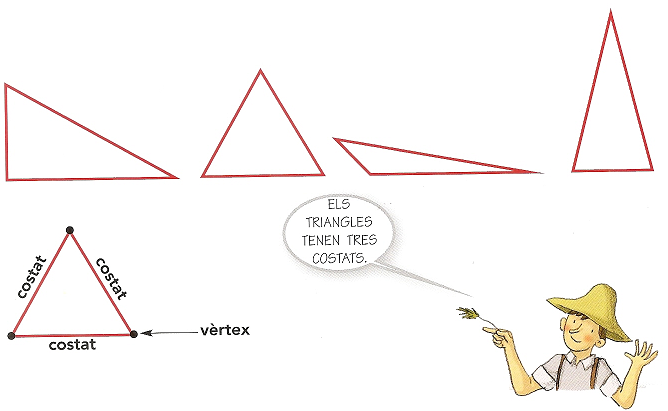 Els triangles són els polígons més senzills que es poden construir.1.- Al geoplà dibuixa diferents triangles: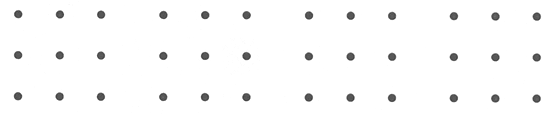 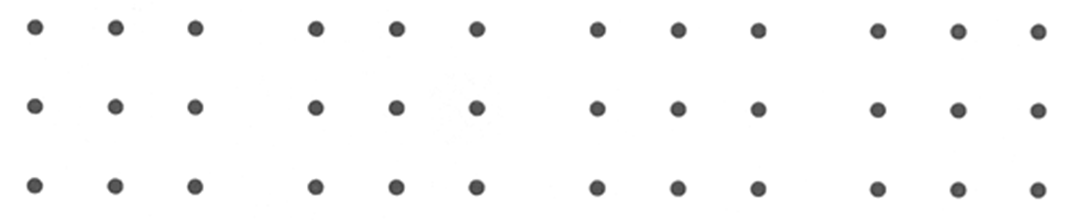 Classificació dels triangles: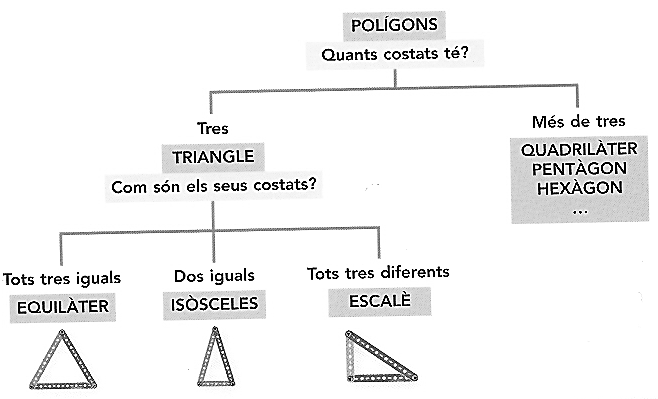 2.- Mesura amb el regle els costats de cada triangle i classifica’ls segons l’esquema: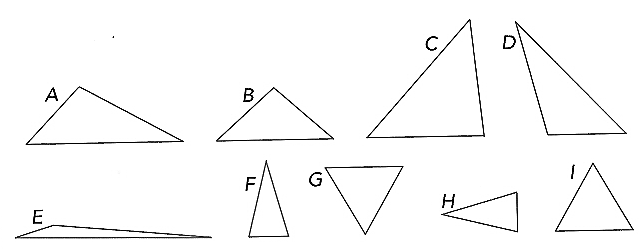 No té cap costat igual	    Té 2 costats iguals	       Té 3 costats iguals___________________	   _________________	      _________________